CİHAZIN KULLANMA TALİMATICihaz saf suyu otomatik şekilde üretmektedir.Saf suya ihtiyaç duyulduğunda çeşme açılır.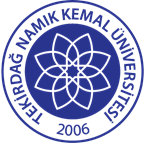 TNKÜ FEN EDEBİYAT FAKÜLTESİ KİMYA BÖLÜMÜSAF SU CİHAZI KULLANMA TALİMATIDoküman No: EYS-TL-175TNKÜ FEN EDEBİYAT FAKÜLTESİ KİMYA BÖLÜMÜSAF SU CİHAZI KULLANMA TALİMATIHazırlama Tarihi:13.04.2022TNKÜ FEN EDEBİYAT FAKÜLTESİ KİMYA BÖLÜMÜSAF SU CİHAZI KULLANMA TALİMATIRevizyon Tarihi:--TNKÜ FEN EDEBİYAT FAKÜLTESİ KİMYA BÖLÜMÜSAF SU CİHAZI KULLANMA TALİMATIRevizyon No:0TNKÜ FEN EDEBİYAT FAKÜLTESİ KİMYA BÖLÜMÜSAF SU CİHAZI KULLANMA TALİMATIToplam Sayfa Sayısı:1Cihazın Markası/Modeli/ Taşınır Sicil NoElga marka DV-25 modeli253.3.6/17/676 Kullanım AmacıSaf su ihtiyacının giderilmesi amacıyla kullanılmaktadır.Sorumlusu	Prof. Dr. Temine ŞABUDAKSorumlu Personel İletişim Bilgileri (e-posta, GSM)tsabudak@nku.edu.tr